ПОВЕСТКА ДНЯКомитета по аудиту общественно значимых организаций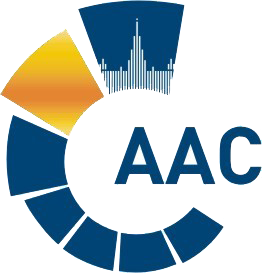 САМОРЕГУЛИРУЕМАЯ ОРГАНИЗАЦИЯ АУДИТОРОВ АССОЦИАЦИЯ «СОДРУЖЕСТВО» 
член Международной Федерации Бухгалтеров (IFAC)(ОГРН 1097799010870, ИНН 7729440813, КПП 772901001) 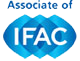 119192, г. Москва, Мичуринский проспект, дом 21, корпус 4. т: +7 (495) 734-22-22, ф: +7 (495) 734-04-22, www.auditor-sro.org, info@auditor-sro.org Дата проведения    - 06 ноября 2020 годаНачало заседания   -  с 10.00 до 13.00Форма проведения заседания – очная (дистанционно)№ВопросДокладчик1Участие СРО ААС в Евразийской региональной группе.Председатель Комитета СРО ААС по международным связямБаймуратов Э.Ю. 2Совершенствование практики оказания услуг субъектами аудиторской деятельности.Член КАОАлтухов К.В.3Совершенствование взаимодействия СРО аудиторов с регулирующими и надзорными органами.Член КАОКозлова Н.А. 4Совершенствование порядка проведения квалификационного экзамена на получение квалификационного аттестата аудитора.Член КАОСоколов В.Я. 5Совершенствование конкурсных процедур отбора аудиторских организаций, индивидуальных аудиторов.Член КАОБородина Н.В. 6Активизация участия аудиторских организаций, аудиторов в деятельности СРО аудиторов.Член КАОЗвездин А.Л. 7Привлечение молодежи в аудиторскую профессию.Член КАОКарапетян М.М. 8Совершенствование систем внутрифирменного управления качеством в аудиторских организациях.Член КАОПономаренко Е.В.9Обсуждение письма Минэкономразвития России (ст. 64 (изменения в закон о СРО) и ст. 68 (изменения в закон Об аудиторской деятельности)). Сопредседатель КАОБуян И.А.10Разное:10.1. Обсуждение письма Центрального Банка о вопросах аудита участников финансового рынка;10.2. О замене члена Комитета по правовым вопросам аудиторской деятельности. 10.3. Подведение итогов на опросник по теме: «Предложениям по изменению отчета аудиторской организации в целях совершенствования риск-ориентированного подхода к ВККР».Сопредседатель КАОБуян И.А.Сопредседатель КАОСамойлов Е.В.